Press ReleaseGartner Inc. recommends Method ParkThe Gartner Corporation, the leading global market researcher and analyst of developments in the IT industry, recommends the software and systems engineering company Method Park (based in Erlangen, Germany) for consultation on systems engineering and product development.Erlangen, April 18, 2016 - In a current research notice, the internationally recognized market research and analysis company Gartner Inc. emphasized the significance of systems engineering for a new production development culture; in doing so, it refers specifically to Method Park. “Business leaders responsible for new product development must invest in system engineering education through organizations such as Incose and companies such as Method Park to accelerate the shift to a more system-engineering-centric product development culture and methodology.”Gartner Inc.’s recommendation confirms the Method Park concept: “Gartner Research’s analysis shows us that, through the portfolio and quality of our consulting, we help our customers promote innovation in their product development,” says Prof. Dr. Bernd Hindel, CEO of the Method Park Group.Method Park has firmly established itself in both the medical technology sector and the automotive industry as a service provider for consultation, as well as by its process management tool Stages. The Erlangen-based company provides its customers with advice for all disciplines of modern software and systems engineering and supports them in the introduction of new development methods. The optimization of product development processes always takes priority. For this reason, Method Park has developed Stages, a process management tool which supports the user in the definition, execution, and testing of development and business processes.The Gartner Corporation, headquartered in Stamford, CT, is the world's leading information technology research and advisory company. It has 7,600 employees. Gartner provides advice in the form of IT-based data and studies to approximately 10,000 customers in 90 countries. The company generates 45 percent of its turnover ($2 billion in 2014) outside the U.S.Number of characters (spaces included): 2161About Method ParkFor many years Method Park has successfully offered consulting in questions of software for safety-critical systems in the automotive industry and in the medical technology area, for which the company develops its own software solutions. Method Park brings extensive know-how to fields with high and extremely high safety requirements. With this knowledge Method Park offers its customers a variety of solutions from a single source that contribute to the success of each company. Method Park is the competent partner for consulting, coaching, training, engineering services and products for all questions of software development processes. The "Stages" Web-based process management portal developed by Method Park supports users with the practical implementation of development processes. Stages ensures the realization of predefined quality standards and process models and can be integrated in all common development environments. Furthermore, Stages enables the global distribution of development tasks beyond corporate boundaries. Founded in Erlangen in 2001, Method Park employs around 125 persons at sites in Erlangen, Munich and Stuttgart, as well as in Detroit and Miami in the USA.For further information please contact:Dr. Christina Ohde-Benna, PR-Assistant
Method Park Holding AG, Wetterkreuz 19a, 91058 Erlangen, Germany
Christina.Ohde-Benna@methodpark.de 	www.methodpark.de Available pictures: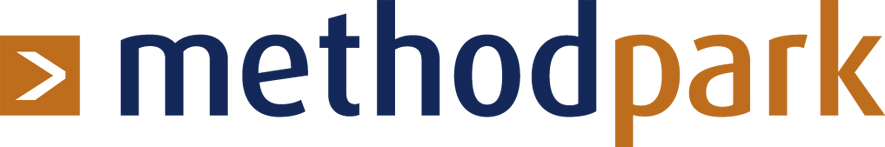 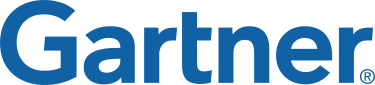 